TABELA I - REMUNERAÇÕES DO QUADRO DE PESSOAL DO CAU/RO 2017 EMPREGOS DE LIVRE PROVIMENTO E DEMISSÃO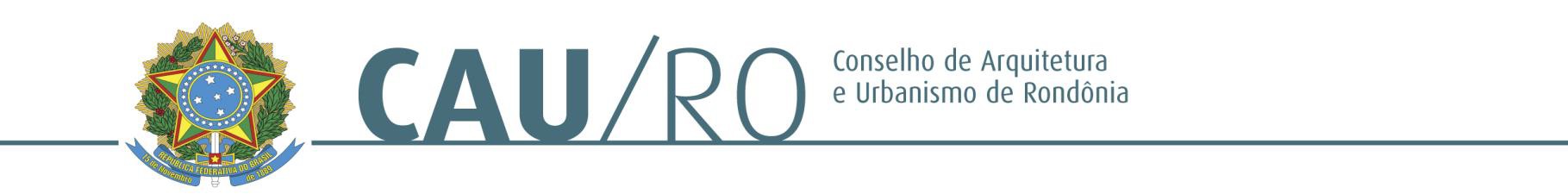 TABELA II - REMUNERAÇÕES DO QUADRO DE PESSOAL DO CAU/RO 2017 EMPREGOS EFETIVOS DE NÍVEL SUPERIORTABELA III - REMUNERAÇÕES DO QUADRO DE PESSOAL DO CAU/RO 2017 EMPREGOS EFETIVOS DE NÍVEL MÉDIO/TÉCNICOTABELA I - REMUNERAÇÕES DO QUADRO DE PESSOAL DO CAU/RO 2017 ESTAGIÁRIOS NÍVEL SUPERIORAvenida Carlos Gomes nº501 Bairro Caiari Porto Velho – RO Telefone (69)3229-2070/3221-3758 CEP: 76801-166 Email: atendimento@cauro.org.brDESIGNAÇÃO DOS EMPREGOSREMUNERAÇÃO INDIVIDUAL (R$)Gerente Administrativo e FinançasR$ 5.608,55Gerente de FiscalizaçãoR$ 6.003,83DESIGNAÇÃO DOS EMPREGOSREMUNERAÇÃO INDIVIDUAL (R$)Analista – Agente de FiscalizaçãoR$ 5.616,86DESIGNAÇÃO DOS EMPREGOSÁREA DE ATUAÇÃOREMUNERAÇÃO INDIVIDUAL (R$)Assistente AtendimentoAtendimento aos ProfissionaisR$ 1.742,68Técnico em InformáticaTecnologia da InformaçãoR$2.257,76DESIGNAÇÃO DOS EMPREGOSBOLSA INDIVIDUAL (R$)ESTAGIÁRIO DE ARQUITETURA E URBANISMOR$ 756,00